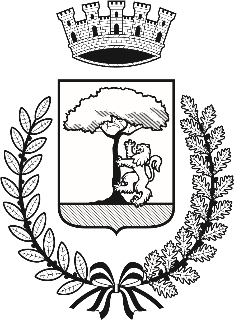 Provincia di ImperiaCUC - Centrale Unica di Committenza fra i Comuni di Bordighera e Ospedaletti (IM)Bordighera,    protocollo n. 21911 del 17/10/2017GARA CUC   N. 8/2017Gara d’appalto perLAVORI E OPERE PUBBLICHE PROGRAMMATE PER L’ANNO 2017 SU STRADE COMUNALICUP B97H17001030004 - CIG 7226674809AVVISO DI INDAGINE ESPLORATIVA DI MERCATOProcedura negoziata ex articolo 36 - comma 2 – lettera c) del decreto legislativo 50/2016La CUC – Centrale unica di committenza fra i Comuni di Bordighera e Ospedaletti (IM)- istituita a sensi di legge quale soggetto aggregatore abilitato  all’acquisizione  di lavori, beni e servizi nell'ambito di unioni di comuni; - richiamata la convenzione per la gestione in forma associata degli appalti di lavori, servizi e forniture, sottoscritta in data 03/12/2015 dai Comuni di Bordighera (capofila) e Ospedaletti;- richiamato altresì il regolamento operativo sul funzionamento dell’ufficio gare operante come Centrale unica di committenza, approvato con deliberazione della Giunta comunale di Bordighera n. 265 del 15/12/2015; - in esecuzione della determinazione del Dirigente del settore tecnico del Comune di Bordighera n. 666/RG  del 05/10/2017;avvia una indagine esplorativa di mercatofinalizzata a reperire operatori economici interessati ad una  procedura negoziata per l’affidamento di che trattasi, ai sensi dell’articolo 36 - comma 2 – lettera c - del D.Lgs. 50/2016, nonchè delle linee guida n. 4 dell’ANAC approvate dal Consiglio dell’Autorità con delibera n. 1097 del 26/10/2016  e - per le parti ancora in vigore - del DPR n. 207/2010.Il presente avviso non costituisce proposta contrattuale e non vincola in alcun modo questa centrale di committenza, non ingenerando fra gli operatori alcun affidamento sul successivo invito alla procedura.Questa centrale di committenza si riserva di sospendere, modificare o annullare la procedura relativa al presente avviso e di non dar seguito all'eventuale procedura negoziata per l'affidamento.Di seguito, informazioni su elementi essenziali del contratto, requisiti di partecipazione e modalità di gara.*******************************1)  STAZIONE  APPALTANTECUC – Centrale unica di committenza fra i Comuni di Bordighera e Ospedaletti (IM).Indirizzo: c/o Comune di Bordighera - Via XX Settembre, 32 – 18012  Bordighera (IM).Punti di contatto: Ufficio gare – CUC   Telefono: 0184 272274 -  0184 272218  -   fax  0184 260144          PEC:  bordighera@legalmail.it       https://bordighera.gov.it/rete_civica/centrale_unica_di_committenza/bandi_ed_esiti/2017Responsabile Ufficio gare della Centrale unica di committenza: Dott. Dario SACCHETTI - Vice segretario del Comune di Bordighera; tel. 0184 272217.2)   AMMINISTRAZIONE PER CONTO DI CUI SI INDICE LA GARA Comune di Bordighera  (IM). Responsabile del procedimento: Geom. Emanuelle BARBERIS (Ufficio tecnico – lavori pubblici) – tel. 0184 261680 –  mail   e.barberis@bordighera.it  3)   OGGETTO DELLA GARA Interventi di messa in sicurezza del manto stradale e delle pertinenze delle carreggiate stradali, il risanamento e/o rifacimento delle pavimentazioni in asfalto, la sistemazione di chiusini e griglie esistenti e l’esecuzione dell’apposita segnaletica orizzontale.Lavori appartenenti alla categoria (unica prevista) OG3 (strade, etc.).Sopralluogo obbligatorio. Appalto a MISURA, non suddiviso in lotti. DURATA dei lavori: 120 giorni dalla consegna.Progetto esecutivo approvato dal Comune di Bordighera con delibera di Giunta comunale n. 153 del 26/09/2017. Progetto validato in data 19/09/2017 .Il presente avviso e documenti progettuali  pubblicati su  https://bordighera.gov.it/rete_civica/centrale_unica_di_committenza/bandi_ed_esiti/20174)   L'IMPORTO dell’appalto  euro  583.307,46 , al netto di IVA, di cui:4.1) Importo dei lavori, a base di gara: euro 543.086,71 (cinquecentoquarantatre mila ottantasei virgola settantuno)  4.2) Importo degli oneri di sicurezza, non soggetti a ribasso di gara: euro 40.220,75 (quarantamila duecentoventi virgola settantacinque) 5)   SUBAPPALTO Consentito, nella misura massima del 30% dell’importo complessivo del contratto, alle condizioni dell’articolo 105 del D.Lgs. 50/2016.6)  SOGGETTI AMMESSI ALLA GARA (rif. D.lgs.50/2016)Sono ammessi alla gara gli operatori economici previsti nell’articolo 45  - alle condizioni di cui agli articoli 47 e 48 e all’articolo 80;- in possesso dei requisiti di idoneità professionale (iscrizione alla CCIAA, ovvero, se non residenti in Italia, ai pertinenti registri professionali/commerciali) di cui all’art. 83, comma 3;- in possesso di idonea qualificazione per esecuzione di lavori pubblici (attestazione SOA - categoria OG 3).7)   AVVALIMENTO (Art. 89 D.Lgs 50/2016)L'operatore economico, singolo o in raggruppamento, ai sensi dell'art.45 del codice, può soddisfare la richiesta relativa al possesso della certificazione SOA  avvalendosi della certificazione di altri soggetti.Le modalità di ricorso all’avvalimento sono specificate all’articolo 89 del codice dei contratti.8)  MODALITA’ DI GARA   E  CRITERIO DI AGGIUDICAZIONEI lavori in oggetto verranno affidati mediante procedura negoziata ai sensi dell'art. 36 comma 2 lettera c) del decreto legislativo 50/2016, con aggiudicazione al minor prezzo ai sensi dell'art. 95 - comma 4 - lettera a), stesso decreto.Verrà applicata la esclusione automatica delle offerte anomale (articolo 97 – comma 8, stesso decreto).La stazione appaltante può in ogni caso valutare la congruità di ogni offerta che, in base ad elementi specifici, appaia anormalmente bassa (art.97, comma 6, stesso decreto) 9) MODALITA' DI SELEZIONE DEI PARTECIPANTI ALLA GARA a seguito di manifestazione di interesse al presente avvisoGli operatori economici interessati alla partecipazione alla gara dovranno far pervenire alla CUC - Centrale unica di committenza fra i Comuni di Bordighera e Ospedaletti (IM), domiciliata presso il Comune di Bordighera - Via XX Settembre, 32 – 18012 Bordighera (IM), indirizzo PEC   bordighera@legalmail.it ,  la propria manifestazione di interesse (vedi allegato), in formato cartaceo, ovvero via fax o via telematica, unitamente a copia di documento d’identità, ai sensi dell’art. 38 del D.P.R. n. 445/2000 e art. 65 del D.Lgs. 82/2005 ,entro e non oltre le ore 12:00 del giorno  giovedì 2 novembre 2017 Le manifestazioni di interesse pervenute oltre tale termine non saranno prese in considerazione.Quale oggetto della trasmissione dovrà essere indicata una dicitura tipo: “Manifestazione d’interesse per gara appalto lavori manutenzione strade - anno 2017” .Alla gara verranno invitati numero 15 concorrenti (singoli o raggruppati) scelti mediante sorteggio pubblico fra tutti coloro che avranno presentato regolare manifestazione d’interesse, ai sensi dell’articolo 36, comma 2, lettera c), D.Lgs.50/2016. Il sorteggio avverrà nel rispetto della riservatezza dei partecipanti (art. 53 D.Lgs.50/2016), presso la sede del Comune di Bordighera, alle ore nove del giorno  venerdì 3 novembre 2017.In caso di regolari manifestazioni d’interesse presentate da concorrenti (singoli o raggruppati) in numero pari o inferiore a 15, questi verranno tutti invitati alla gara.Gli operatori economici scelti secondo quanto sopra previsto saranno invitati a presentare le offerte oggetto della negoziazione mediante una lettera di invito/disciplinare di gara trasmessa a mezzo posta elettronica certificata, contenente modalità e condizioni di gara.Resta stabilito sin da ora che:- la presentazione della manifestazione di interesse non genera alcun diritto o automatismo di partecipazione ad altre procedure di affidamento sia di tipo negoziale che pubblico;- i candidati esclusi per sorteggio non potranno chiedere indennizzi o rimborsi di qualsiasi tipo e natura;- l'operatore economico invitato individualmente alla procedura negoziata ha la facoltà di presentare offerta o di trattare per sé o quale mandatario di operatori riuniti (art.48, comma 11 D.Lgs.50/2016);- la presentazione della manifestazione di interesse non costituisce prova del possesso dei requisiti generali e di capacità tecnica/economica che, invece, dovranno essere successivamente dichiarati dall'interessato in corso di procedura ed accertati con le modalità di legge.Si informa altresì che ai sensi dell'art.13 del D.Lgs.196/2003 “Codice in materia di protezione dei dati personali” i dati personali forniti e raccolti in occasione del presente procedimento verranno utilizzati esclusivamente in funzione e per i fini conseguenti agli adempimenti richiesti dal presente avviso. In ordine all'utilizzo di tali dati l'interessato potrà esercitare i diritti previsti nel titolo II della parte I del decreto citato.Eventuali chiarimenti e scambi di comunicazioni relativi al presente avviso avverranno tramite PEC (indirizzo PEC stazione appaltante bordighera@legalmail.it ).		.Avviso pubblicato sul sito CUC e nella sezione Amministrazione trasparente di Bordighera il  giorno martedì 17/10/2017.Il Responsabile Ufficio Garedella Centrale Unica di CommittenzaF.to  Dott. Dario SACCHETTI		Gara d’appalto per LAVORI E OPERE PUBBLICHE PROGRAMMATE PER L’ANNO 2017 SU STRADE COMUNALICUP B97H17001030004 - CIG 7226674809GARA CUC  N. 8/2017 MANIFESTAZIONE D’INTERESSEda far pervenire alla CUC – Centrale unica di committenza fra i comuni di Bordighera e Ospedaletti (IM)  -   PEC   bordighera@legalmail.itIl sottoscritto _________________________________________________________________nato a    ________________________________       il  ________________________________residente nel Comune di  ____________________________  C.A.P.  ________  Provincia ____Via/Piazza  __________________________________________________________________Codice fiscale  ________________________________________________________________nella sua qualità di  (indicare il titolo di rappresentanza) _____________________________________________________________________________________________________________della ditta: ____________________________________________________________________Sede legale: ______________________________________________________________sede operativa: ____________________________________________________________Codice fiscale: _____________________________________________________________Partita I.V.A.:   _____________________________________________________________Estremi Iscrizione   C.C.I.A.A. _________________________________________________Estremi iscrizione INPS   _____________________________________________________   Estremi Iscrizione INAIL _____________________________________________________Estremi Iscrizione CASSA EDILE _____________________________________________Numero di recapito telefonico: ________________________________________________E-mail: __________________________________________________________________Posta elettronica certificata (P.E.C.):   ________________________________________CHIEDE DI ESSERE INVITATO ALLA GARA IN OGGETTO(attenzione: cancellare/eliminare i casi che non ricorrono; in caso di raggruppamento, completare con l’indicazione delle altre ditte partecipanti al raggruppamento)-  in qualità di impresa singola-  quale impresa capogruppo in raggruppamento con __________________________________________________________________________________________________________-  quale impresa mandante in raggruppamento con  ___________________________________________________________________________________________________________DICHIARA1)   che non ricorre nei propri confronti, nei confronti della ditta rappresentata, né nei confronti degli altri soggetti previsti dalla legge, alcuna delle cause di esclusione di partecipazione alle procedure di affidamento di cui all’articolo 80 del decreto legislativo 18 aprile 2016, n. 50 (requisiti di ordine generale);2)  di essere in possesso del requisito di idoneità professionale necessario per la partecipazione alla gara (articolo 83 – comma 3 - del D.lgs. 50/2016), e cioè iscrizione alla Camera di commercio, industria, artigianato ed agricoltura – CCIAA di _______________ col n. ____________________;3)   di essere in possesso di idonea qualificazione per esecuzione di lavori pubblici: attestazione SOA categoria OG 3 classifica ____________,  (attenzione: eliminare il successivo punto 4 , se non si ricorre all’avvalimento) 4)  che intende qualificarsi alla presente gara avvalendosi dei requisiti posseduti da impresa ausiliaria ai sensi dell’art. 89 del D.Lgs. 50/20165)  di accettare tutte le prescrizioni e le condizioni e modalità previste nell’avviso di indagine esplorativa di mercato e nella presente manifestazione d’interesse.Firma   _____________________________         Allegare copia documento d’identitàSi precisa che:In caso di riunioni di imprese e/o consorzi non ancora formalmente costituiti, le dichiarazioni di cui sopra dovranno essere rese dalle singole imprese interessate, per quanto di competenza.In caso di presentazione di false dichiarazioni o false documentazioni nelle procedure di gara e negli affidamenti di subappalto, la stazione appaltante segnalerà il fatto all’Autorità che, se riterrà che siano state rese con dolo o colpa grave in considerazione della rilevanza o della gravità dei fatti oggetto della falsa dichiarazione o della presentazione di falsa documentazione, disporrà l’iscrizione nel casellario informatico ai fini dell’esclusione dalle procedure di gara e dagli affidamenti di subappalto ai sensi dell’articolo 80 — comma 5 - lettera g) — del Codice.